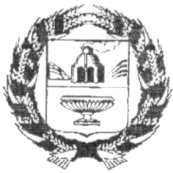 АДМИНИСТРАЦИЯ ЗАРИНСКОГО РАЙОНААЛТАЙСКОГО КРАЯП О С Т А Н О В Л Е Н И Е02.07.2019                                                                                                   № 383г. ЗаринскО внесении дополнений в постановление Администрации Заринского района от 13.07.2018 № 459 «Об утверждения Положения «О порядке осуществления муниципального земельного контроля на территории муниципального образования Заринский район Алтайского края»В целях приведения нормативно-правовых актов Администрация Заринского района в соответствии с действующим законодательством, руководствуясь ст. 38 Устава муниципального образования Заринского района Алтайского края Администрация района: П О С Т А Н О В Л Я Е Т:Дополнить пункт 3.7 Положения «О порядке осуществления муниципального земельного контроля на территории муниципального образования Заринский район Алтайского края» утвержденного постановлением Администрации Заринского района 13.07.2008 № 459 подпунктами 4,5,6,7 следующего содержания:«4) случаи, предусмотренные частью 2 статьи 10 Федерального закона № 294-ФЗ;5) выявление по итогам проведения административного обследования объекта земельных отношений признаков нарушений требований законодательства Российской Федерации, за которые законодательством Российской Федерации предусмотрена административная и иная ответственность;6) поступление в орган государственного земельного надзора обращений и заявлений юридических лиц, индивидуальных предпринимателей, граждан, информации от органов государственной власти, органов местного самоуправления о нарушениях имущественных прав Российской Федерации, субъектов Российской Федерации, муниципальных образований, юридических лиц, граждан;7) случаи, предусмотренные пунктом 16 статьи 6 Федерального закона от 24.07.2002 № 101-ФЗ «Об обороте Земель сельскохозяйственного назначения».      2.  Настоящее постановление опубликовать в районной газете «Знамя Ильича» или обнародовать на официальном сайте муниципального образования Заринский район Алтайского края.      3.   Настоящее постановление вступает в силу с момента опубликования в  районной газете «Знамя Ильича или обнародования на официальном сайте муниципального образования Заринский район Алтайского края.              стелеком"одной электрической связи " Первый заместительглавы района   В.К.Тимирязев